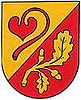 Detlev Hanemann Orstvorsteher Westerwiehe  Zum Sporkfeld 38  33397 Rietberg-WesterwieheRietberg-Westerwiehe, den 11. Januar 2023Liebe Westerwieher,  zu Beginn des neuen Jahres 2023 lade ich als Ortsvorsteher von Westerwiehe 	am Sonntag, dem 29.Januar 2023 um  11:00 Uhr	zum Neujahrsempfang ins Pfarrheim Westerwiehe  ein.Ein kurzer Rückblick auf Vergangenes und Vorschau auf Aktivitäten in diesem Jahr stehen auf der Agenda. Im Anschluß möchten wir  ins Gespräch kommen und uns austauschen.Als Gastredner dürfen wir an diesem VormittagMdEP a.D. Elmar Brok „Europas Einheit und Vielfalt - eine Frage des Überlebens“Pastor Andreas Zander „Westerwieher Gotteshaus wird 2023 zur Lichtkirche“begrüßen.Ich freue mich auf rege Teilnahme und einen interessanten und informativen Vormittag!Für das leibliche Wohl ist bestens gesorgt.Euer Ortsvorsteher!Detlev Hanemann